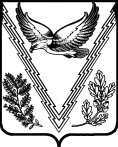 РЕШЕНИЕСОВЕТА ТВЕРСКОГО СЕЛЬСКОГО ПОСЕЛЕНИЯАПШЕРОНСКОГО РАЙОНАОт  27.03.2020                                                                                          №  30_  станица ТверскаяО принятии проекта устава Тверского сельского поселения Апшеронского района, его обнародовании и назначении даты проведения публичных слушаний, образовании оргкомитета по проведению публичных слушаний, установлении порядка учета предложений и участия граждан в обсуждении проекта устава Тверского сельского поселения Апшеронского районаВ соответствии с частями 2 и 3 статьи 28, статьей 44 Федерального закона от 06 октября 2003 года № 131-ФЗ «Об общих принципах организации местного самоуправления в Российской Федерации», статьей 17 устава Тверского сельского поселения Апшеронского района Совет Тверского сельского поселения Апшеронского района р е ш и л:1. Принять проект устава Тверского сельского поселения Апшеронского района (приложение № 1).2. Обнародовать проект устава Тверского сельского поселения Апшеронского района посредством размещения его в специально установленных местах с 30 марта 2020 года.3. Назначить проведение публичных слушаний по теме «Рассмотрение проекта устава Тверского сельского поселения Апшеронского района» на 20 апреля 2020 года. 4. Образовать оргкомитет по проведению публичных слушаний по теме: «Рассмотрение проекта устава Тверского сельского поселения Апшеронского района» (приложение № 2).5. Установить Порядок учета предложений и участия граждан в обсуждении проекта устава Тверского сельского поселения Апшеронского района (приложение № 3).6. Контроль за выполнением настоящего решения возложить на комиссию по бюджету, финансам, налогам, сборам, вопросам экономического развития, муниципальной собственности, законности, местного самоуправления, контроля за исполнением принимаемых решений, информационной политике, взаимоотношениям с общественными организациями и политическими партиями (Швайковская).7. Решение вступает в силу со дня его подписания, а п.5 настоящего решения вступает в силу после его официального обнародования.Глава Тверского сельского поселения Апшеронского района                                                        С.О. ГончаровПРИЛОЖЕНИЕ № 2                                                           Утвержден решением СоветаТверского сельского поселения                                                             Апшеронского района                                                             от _____________  № ___Составоргкомитета по проведению публичных слушаний по теме: «Рассмотрение проекта устава Тверского сельского поселения Апшеронского района»Глава Тверского сельского поселения Апшеронского района                                                        С.О. Гончаров                                                         ПРИЛОЖЕНИЕ № 3                                                          Утвержден решением СоветаТверского сельского поселения                                                           Апшеронского района                                                          от ______________ г. № ___ПОРЯДОКучета предложений и участия граждан в обсуждении проекта устава Тверского сельского поселения Апшеронского района1. Население Тверского сельского поселения Апшеронского района с момента опубликования (обнародования) проекта устава Тверского сельского поселения Апшеронского района вправе участвовать в его обсуждении в следующих формах:1) проведения собраний граждан по месту жительства;2) массового обсуждения проекта устава Тверского сельского поселения Апшеронского района в порядке, предусмотренном настоящим Порядком;3) проведения публичных слушаний по проекту устава Тверского сельского поселения Апшеронского района;4) в иных формах, не противоречащих действующему законодательству.2. Предложения о дополнениях и (или) изменениях по опубликованному (обнародованному) проекту устава Тверского сельского поселения Апшеронского района (далее - предложения), выдвинутые населением на публичных слушаниях, указываются в итоговом документе публичных слушаний, который передается в рабочую группу по учету предложений по проекту устава Тверского сельского поселения Апшеронского района (далее – рабочая группа).3. Предложения населения к опубликованному (обнародованному) проекту устава Тверского сельского поселения Апшеронского района могут вноситься в течение 7 дней со дня его опубликования (обнародования) в оргкомитет и рассматриваются им в соответствии с настоящим Порядком.4. Внесенные предложения регистрируются оргкомитетом.5. Предложения должны соответствовать Конституции РФ, требованиям Федерального закона от 06 октября 2003 года № 131-ФЗ "Об общих принципах организации местного самоуправления в Российской Федерации", федеральному законодательству, законодательству Краснодарского края.6. Предложения должны соответствовать следующим требованиям:1) должны обеспечивать однозначное толкование положений проекта устава Тверского сельского поселения Апшеронского района;2) не допускать противоречие либо несогласованность с иными положениями устава Тверского сельского поселения Апшеронского района.7. Предложения, внесенные с нарушением требований и сроков, предусмотренных настоящим Порядком, по решению оргкомитета могут быть оставлены без рассмотрения.8. По итогам изучения, анализа и обобщения внесенных предложений оргкомитет составляет заключение.9. Заключение оргкомитета на внесенные предложения должно содержать следующие положения:1) общее количество поступивших предложений;2) количество поступивших предложений, оставленных в соответствии с настоящим Порядком без рассмотрения;3) отклоненные предложения ввиду несоответствия требованиям, предъявляемым настоящим Порядком;4) предложения, рекомендуемые оргкомитетом к отклонению;5) предложения, рекомендуемые оргкомитетом для внесения в текст проекта устава Тверского сельского поселения Апшеронского района.10. Оргкомитет представляет в Совет Тверского сельского поселения Апшеронского района свое заключение и материалы деятельности оргкомитета с приложением всех поступивших предложений. 11. Перед решением вопроса о принятии (включении в текст проекта устава Тверского сельского поселения Апшеронского района) или отклонении предложений Совет Тверского сельского поселения Апшеронского района в соответствии с регламентом заслушивает доклад председательствующего на сессии Совета Тверского сельского поселения Апшеронского района либо уполномоченного члена оргкомитета о деятельности оргкомитета.12. Итоги рассмотрения поступивших предложений с обязательным содержанием принятых (включенных в устав Тверского сельского поселения Апшеронского района) предложений подлежат официальному опубликованию (обнародованию).Глава Тверского сельского поселения Апшеронского района                                                        С.О. ГончаровЛИСТ СОГЛАСОВАНИЯпроекта решения СоветаТверского сельского поселения Апшеронского района от ____________№ ___«О принятии проекта устава Тверского сельского поселения Апшеронского района, его опубликовании и назначении даты проведения публичных слушаний, образовании оргкомитета по проведению публичных слушаний, утверждении порядка учета предложений и участия граждан в обсуждении проекта устава Тверского сельского поселения Апшеронского района»Проект внесен:Глава Тверского сельского поселения Апшеронского района                                                        С.О. ГончаровПроект подготовленГлавный специалист организационногоотдела администрации Тверскогосельского поселения                                                                        О.И. ВласенкоПроект согласован:Председатель постоянной комиссииСовета Тверского сельского поселения Апшеронского района                                                 Т.А. ШвайковскаяШвайковская ТатьянаАлександровна Депутат Совета Тверского сельского поселения Апшеронского района, председатель комиссии по бюджету, финансам, налогам, сборам, вопросам экономического развития, муниципальной собственности, законности, местного самоуправления, контроля за исполнением принимаемых решений, информационной политике, взаимоотношениям с общественными организациями и политическими партиями, председательЧлены оргкомитета:ВласенкоОксана ИвановнаГлавный специалист организационного отдела администрации Тверского сельского поселения Апшеронского районаКозаковИгорь ВитальевичДепутат Совета Тверского сельского поселения Апшеронского района, председатель комиссии по вопросам жилищно–коммунального хозяйства и благоустройства, охраны окружающей среды, рационального использования природных ресурсов и агропромышленного комплекса